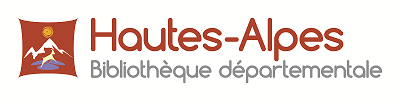 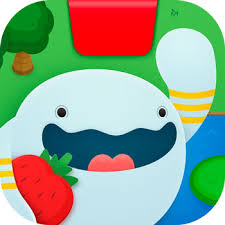 Osmo AwbieDécouvrir le code informatiqueUne fiche médiation de la BD05La culture numérique s’apprend maintenant à tout âge. L’application Osmo Awbie permet de se familiariser avec le code informatique en jouant dès 6 ans.OBJECTIFS DE LA MÉDIATIONSensibiliser les publics à la culture numérique.Amener à comprendre la logique du code informatique.Créer un moment de partage parents-enfants.ORGANISATION DE LA SALLEPlacer la tablette et son support sur une table.Organiser un espace permettant d’avoir du son (ou utiliser le casque pour limiter le bruit dans la bibliothèque).Les enfants jouent chacun leur tour ou en coopération.DÉROULEMENTRassembler le matériel et suivre les instructions d’installation du kit Osmo, puis lancer l’appli Osmo Awbie. Poser la tablette équipée sur la table et démarrez une nouvelle partie. Le personnage Awbie attend vos instructions.En alignant des briques simples, les participants apprennent à programmer des instructions simples comme avancer, aller tout droit ou à gauche, sauter. Le jeu se complique de façon très progressive. Une aide à l’écran accompagne les joueurs bloqués.POUR ALLER PLUS LOINLa BD05 peut sélectionner avec vous des documents pour enrichir cette médiation.Des partenaires locaux peuvent monter avec vous d’autres animations sur le thème du code informatique : Centre de ressources des Hauts Pays Alpins, GSA05, Ludambule, etc.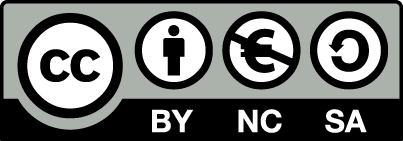 Cette fiche est publiée sous licence Creative Commons. Elle peut être réutilisée et modifiée pour toute utilisation sans but commercial. Plus d’informations sur creativecommons.org.